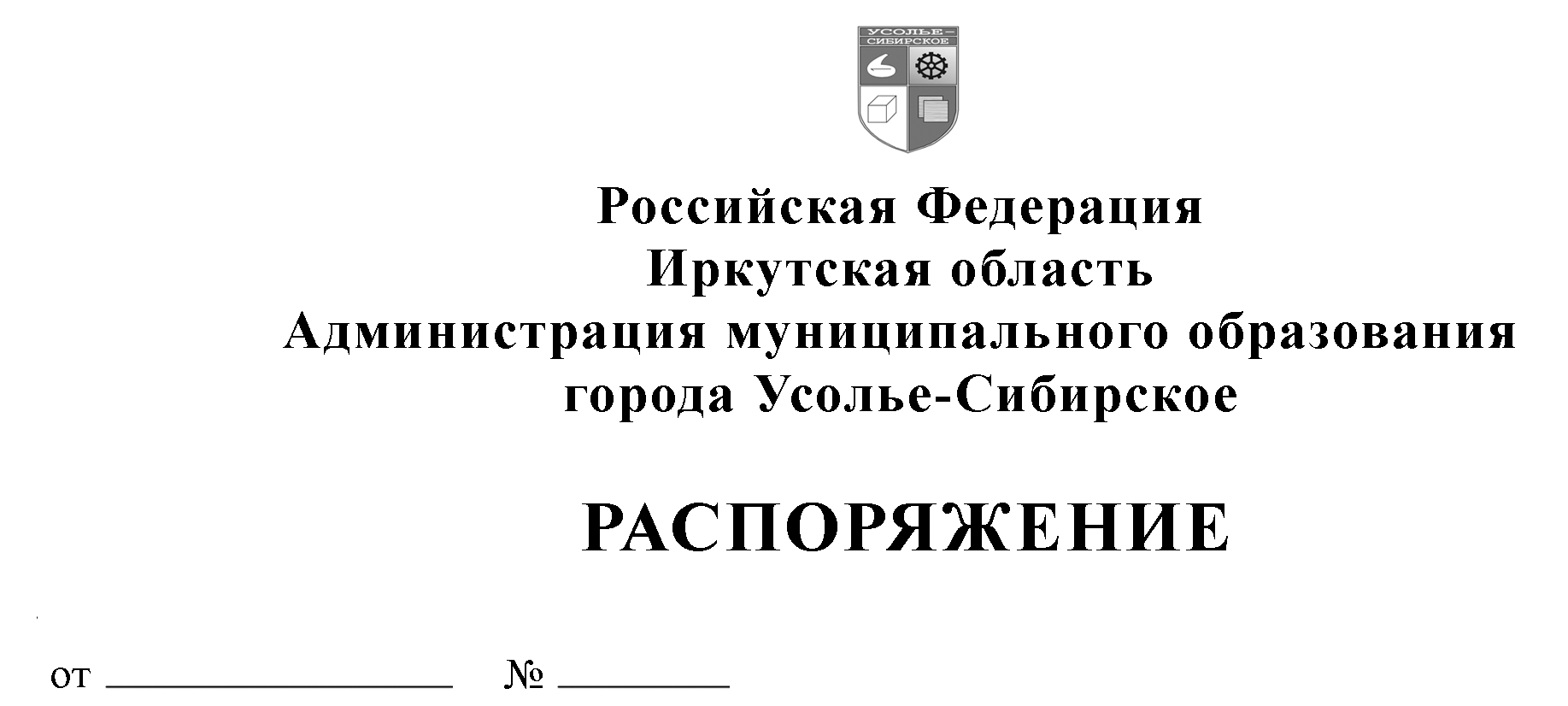                 30.04.2013 г.                     211Об утверждении Плана мероприятий («дорожной карты») «Изменения в системе образования города Усолье-Сибирское,  направленные на повышение его эффективности»Во исполнение перечня поручений Президента Российской Федерации В.В. Путина от 4 декабря 2012 года, поручения Губернатора Иркутской области от 26 декабря 2012 года об утверждении плана мероприятий («дорожной карты») «Изменения в отраслях социальной сферы, направленные на повышение эффективности образования и науки в Иркутской области», распоряжения Правительства Российской Федерации от 26 ноября 2012 года № 2190-р «Об утверждении Программы поэтапного совершенствования системы оплаты труда в государственных (муниципальных) учреждениях на 2012-2018 годы», распоряжения Правительства Российской Федерации от 30 декабря 2012года № 2620-р «Об утверждении Плана мероприятий («дорожная карта») «Изменения в отраслях социальной сферы, направленные на повышение эффективности образования и науки», руководствуясь статьями 45, 55 Устава муниципального образования города Усолье-Сибирское, Утвердить План мероприятий («дорожную карту») «Изменения в системе образования города Усолье-Сибирское, направленные на повышение его эффективности»:Мероприятия по повышению эффективности и качества услуг в сфере дошкольного образования, соотнесенные с этапами перехода к эффективному контракту;Мероприятия по повышению эффективности и качества услуг в сфере общего образования, соотнесенные с этапами перехода к эффективному контракту;Мероприятия по повышению эффективности и качества услуг в сфере дополнительного образования детей, соотнесенные с этапами перехода к эффективному контракту.Контроль за исполнением настоящего распоряжения возложить на начальника отдела образования администрации города Усолье-Сибирское М.А. Правдеюк.Глава администрации города					А.П. РожаловскийУтвержденРаспоряжением администрации города Усолье-Сибирскоеот ______2013 года №_____П Л А Нмероприятий («дорожная карта»)«Изменения в системе образования города Усолье-Сибирское, направленные на повышение его эффективности». I. Мероприятия по повышению эффективности и качества услуг в сфере дошкольного образования, соотнесенные с этапами перехода к эффективному контракту1. Основные направленияРеализация мероприятий, направленных на ликвидацию очередности на зачисление детей в дошкольные образовательные учреждения, включает в себя:создание дополнительных мест в муниципальных образовательных учреждениях различных типов;обновление требований к условиям предоставления услуг дошкольного образования и мониторинг их выполнения.Обеспечение высокого качества услуг дошкольного образования включает в себя:внедрение федеральных государственных образовательных стандартов дошкольного образования;кадровое обеспечение системы дошкольного образования;разработку и внедрение системы оценки качества дошкольного образования.Введение эффективного контракта в дошкольном образовании (в соответствии с Программой поэтапного совершенствования системы оплаты труда в государственных (муниципальных) учреждениях на 2012 - 2018 годы, утвержденной распоряжением Правительства Российской Федерации от 26 ноября . N 2190-р) включает в себя:разработку и внедрение механизмов эффективного контракта с педагогическими работниками учреждений дошкольного образования;разработку и внедрение механизмов эффективного контракта с руководителями образовательных учреждений дошкольного образования в части установления взаимосвязи между показателями качества предоставляемых муниципальных услуг учреждением и эффективностью деятельности руководителя образовательного учреждения дошкольного образования;информационное и мониторинговое сопровождение введения эффективного контракта.2. Ожидаемые результатыРеализация мероприятий, направленных на ликвидацию очередности на зачисление детей в муниципальные дошкольные образовательные учреждения, предусматривает обеспечение всех детей в возрасте от 3 до 7 лет возможностью получать услуги дошкольного образования.Обеспечение качества услуг дошкольного образования предусматривает:обновление основных образовательных программ дошкольного образования с учетом требований стандартов дошкольного образования;введение оценки деятельности учреждений дошкольного образования на основе показателей эффективности их деятельности.Введение эффективного контракта в дошкольном образовании предусматривает обеспечение обновления кадрового состава и привлечение молодых талантливых педагогов для работы в дошкольном образовании.3. Основные количественные характеристики системы дошкольного образования муниципального образования города Усолье - Сибирское4. Мероприятия по повышению эффективности и качества услуг в сфере дошкольного образования, соотнесенные с этапами перехода к эффективному контракту5. Показатели повышения эффективности и качества услуг в сфере дошкольного образования, соотнесенные с этапами перехода к эффективному контрактуII. Мероприятия по повышению эффективности и качества услуг в сфере общего образования, соотнесенные с этапами перехода к эффективному контракту1. Основные направленияОбеспечение достижения школьниками города Усолье-Сибирское новых образовательных результатов включает в себя:введение федеральных государственных образовательных стандартов;формирование системы мониторинга уровня подготовки и социализации школьников;программу подготовки и переподготовки современных педагогических кадров (модернизация педагогического образования).Обеспечение равного доступа к качественному образованию включает в себя:разработку и внедрение системы оценки качества общего образования;разработку и реализацию мероприятий региональных программ поддержки школ, работающих в сложных социальных условиях.Введение эффективного контракта в общем образовании включает в себя:разработку и внедрение механизмов эффективного контракта с педагогическими работниками учреждений общего образования;разработку и внедрение механизмов эффективного контракта с руководителями учреждений общего образования в части установления взаимосвязи между показателями качества предоставляемых муниципальных услуг учреждением и эффективностью деятельности руководителя учреждения  общего образования;информационное и мониторинговое сопровождение введения эффективного контракта.2. Ожидаемые результатыОбеспечение достижения новых образовательных результатов предусматривает:обеспечение обучения всех школьников по новым федеральным государственным образовательным стандартам;повышение качества подготовки школьников города Усолье - Сибирское, которое оценивается, в том числе по результатам их участия в международных сопоставительных исследованиях.Обеспечение равного доступа к качественному образованию предусматривает:введение оценки деятельности учреждений общего образования на основе показателей эффективности их деятельности;сокращение отставания от среднероссийского уровня образовательных результатов выпускников школ, работающих в сложных социальных условиях.Введение эффективного контракта в общем образовании предусматривает обновление кадрового состава и привлечение молодых талантливых педагогов для работы в школе.3. Основные количественные характеристики системы общего образования муниципального образования города  Усолье-Сибирское4. Мероприятия по повышению эффективности и качества услуг в сфере общего образования, соотнесенные с этапами перехода к эффективному контракту5. Показатели повышения эффективности и качества услуг в сфере общего образования, соотнесенные с этапами перехода к эффективному контрактуIII. Мероприятия по повышению эффективности и качества услуг в сфере дополнительного образования детей, соотнесенные с этапами перехода к эффективному контрактуОсновные направленияРасширение потенциала системы дополнительного образования детей включает в себя:разработку и реализацию программ (проектов) развития дополнительного образования детей;совершенствование организационно-экономических механизмов обеспечения доступности услуг дополнительного образования детей;апробация муниципальной модели организации дополнительного образования детей;создание условий для использования ресурсов негосударственного сектора в предоставлении услуг дополнительного образования детей;внедрение системы оценки качества дополнительного образования детей.Создание условий для развития молодых талантов и детей с высокой мотивацией к обучению включает в себя реализацию Концепции общенациональной системы выявления и развития молодых талантов.Введение эффективного контракта в дополнительном образовании включает в себя:разработку и внедрение механизмов эффективного контракта с педагогическими работниками учреждений дополнительного образования;разработку и внедрение механизмов эффективного контракта с руководителями учреждений дополнительного образования в части установления взаимосвязи между показателями качества предоставляемых муниципальных услуг организацией и эффективностью деятельности руководителя учреждения дополнительного образования;информационное и мониторинговое сопровождение введения эффективного контракта.Ожидаемые результатыНе менее 71 процента детей от 5 до 18 лет будут охвачены программами дополнительного образования, в том числе не менее 50 процентов детей от 5 до 18 лет будут охвачены программами дополнительного образования.3.Основные количественные характеристики системы дополнительного образования детей муниципального образования города Усолье-Сибирское4. Мероприятия по повышению эффективности и качества услуг в сфере дополнительного образования детей, соотнесенные с этапами перехода к эффективному контракту5. Показатели повышения эффективности и качества услуг в сфере дополнительного образования детей, 
соотнесенные с этапами перехода к эффективному контрактуФинансовое обеспечение мероприятий («дорожной карты»)«Изменения в системе образования города Усолье-Сибирское, направленные на повышение его эффективности».тыс. руб.Примечание:* - прогнозный показатель средней заработной платы, доведенный Министерством образования за 2012 год;** - фактическая средняя заработная плата за 2012 год.Начальник отдела образования                                                                                                       М.А. ПравдеюкЕдиница измерения2013 год2014 год2015 год2016 год2017 год2018 годЧисленность детей в возрасте 1-7 лет   человек654568217013710269466910Охват детей программами дошкольного образованияпроцентов62,863,66969,772,272,6Численность воспитанников дошкольных образовательных учрежденийчеловек411143394839494950195019Потребность в увеличении числа мест в дошкольном образовании (нарастающим итогом)человек2285001107000Инструменты сокращения очереди в дошкольные образовательные учреждения (ежегодно) – всего, в том числе (нарастающим итогом):человек22850025011000за счет расширения альтернативных форм дошкольного образования, в том числе семейных дошкольных группчеловек000000за счет развития негосударственного сектора дошкольного образованиячеловек000000за счет вновь создаваемых мест в дошкольных образовательных учреждениях – всего из них:человек22850025011000строительство новых зданий дошкольных образовательных учрежденийчеловек0220011000возврат и реконструкция ранее переданных зданий дошкольных образовательных учрежденийчеловек0168250000Создание дополнительных мест в действующих дошкольных образовательных учрежденияхчеловек2281120000Численность других категорий работников дошкольного образованиятыс.человек0,70,70,80,80,80,8Численность работников дошкольных образовательных учреждений(всего)человек113312021340138913931393Численность педагогических работников  дошкольных образовательных учрежденийчеловек461493548567569569Число воспитанников в расчете на 1 педагогического работникачеловек898888№МероприятияОтветственные исполнителиСроки реализацииРезультаты 1 Реализация  мероприятий, направленных на ликвидацию очередности на зачисление детей в дошкольные образовательные учреждения1 Реализация  мероприятий, направленных на ликвидацию очередности на зачисление детей в дошкольные образовательные учреждения1 Реализация  мероприятий, направленных на ликвидацию очередности на зачисление детей в дошкольные образовательные учреждения1 Реализация  мероприятий, направленных на ликвидацию очередности на зачисление детей в дошкольные образовательные учреждения1.1Включение мероприятий по развитию дошкольного образования в муниципальную программу «Развитие образования г.Усолье-Сибирское на 2014 - 2016 гг.»:   1. Реконструкция, капитальный ремонт ранее закрытых дошкольных образовательных учреждений:   - «Детский сад № 34»;   - «Детский сад № 28».   2. Выборочный  капитальный ремонт ранее закрытых групп в действующих муниципальных бюджетных дошкольных образовательных учреждениях.    3. Строительство модульных (унифицированных) быстровозводимых зданий в городе Усолье-Сибирское.Отдел образования администрации города Усолье-Сибирское2014 - 2016 годыСокращение очередности в дошкольные образовательные учреждения1.2Организация сбора и предоставление информации о реализации муниципальной программы «Развитие образования г.Усолье-Сибирское на 2014 - 2016 гг.»Отдел образования администрации города Усолье-Сибирское2014 - 2016 годыМуниципальный  мониторинг состояния и развития системы дошкольного образования в городе Усолье-Сибирское2. Обеспечение высокого качества услуг дошкольного образования2. Обеспечение высокого качества услуг дошкольного образования2. Обеспечение высокого качества услуг дошкольного образования2. Обеспечение высокого качества услуг дошкольного образования2.1Применение нормативных правовых актов Иркутской области, обеспечивающих введение и реализацию федерального государственного образовательного стандарта (далее – ФГОС) дошкольного образования. Закрепление в региональном нормативном акте: плана повышения величины норматива финансирования для обеспечения требований к условиям реализации основной образовательной программы (далее – ООП) в соответствии с ФГОС дошкольного образования. Разработка методических рекомендаций по формированию образовательных программ  и обеспечению условий реализации образовательных программ дошкольного образования, направленных на развитие способностей, стимулирование инициативности, самостоятельности и ответственности дошкольников. Отдел образования администрации  города Усолье-СибирскоеМуниципальное казенное учреждение «Информационный методический центр»Руководители муниципальных бюджетных дошкольных образовательных учреждений города Усолье-Сибирское2013 – 2016 годыРегиональный норматив финансирования дошкольных образовательных учрежденийАпробация  плана повышения величины норматива финансирования для обеспечения требований к условиям реализации ООП в соответствии с ФГОС дошкольного образования. Апробация методических рекомендаций по формированию образовательных программ, направленных на развитие способностей, стимулирование инициативности, самостоятельности и ответственности дошкольников2.2Обеспечение требований к условиям учреждений дошкольного образования, включающего требования к кадровым условиям и характеристикам образовательной среды, в том числе взаимодействия педагога с детьми, направленного на развитие способностей, стимулирующего инициативность, самостоятельность и ответственность дошкольников. Разработка ООП в соответствии с ФГОС дошкольного образования. Руководители муниципальных бюджетных дошкольных образовательных учреждений города Усолье-Сибирское2013 - 2015 годыУвеличение доли дошкольников, обучающихся по программам в соответствии с ФГОС 2.3Разработка и внедрение системы оценки качества дошкольного образования.Отдел образования администрациигорода Усолье-Сибирское Муниципальное казенное учреждение «Информационный методический центр»2013 - 2014 годыАпробация и проведение оценки деятельности дошкольных образовательных учреждений, их руководителей и основных категорий работников на основании показателей эффективности деятельности муниципальных учреждений дошкольного образования города Усолье-Сибирское2.4Разработка должностных инструкций педагога дошкольного образования, включающих  характер взаимодействия педагога с детьми, направленного на развитие способностей, стимулирование инициативности, самостоятельности  и ответственности дошкольников. Разработка программ повышения квалификации и переподготовки педагогических работников дошкольного образования. Разработка программ повышения квалификации для руководящих работников дошкольных образовательных учреждений. Введение персонифицированной модели повышения квалификации педагогических работников дошкольного образования. Руководители муниципальных бюджетных дошкольных образовательных  учреждений  города Усолье-СибирскоеОтдел образования администрации города Усолье-Сибирское 2013 - 2014 годыУвеличение доли педагогических работников дошкольных образовательных учреждений, прошедших повышение квалификации по модульно-накопительной системе в соответствии с требованиями ФГОС2.5Разработка порядка формирования муниципального задания для дошкольных образовательных учреждений, включая показатели качества предоставляемых услуг по дошкольному образованию Отдел образования администрации города Усолье-Сибирское Муниципальное казенное учреждение «Информационный методический центр»2013 годПовышение уровня удовлетворенности потребителями качеством услуг дошкольного образования2.6Разработка показателей эффективности деятельности муниципальных учреждений дошкольного образования, их руководителей и основных категорий работников,  в том числе в связи с использованием для дифференциации заработной платы педагогических работниковОтдел образования администрации города Усолье-Сибирское Муниципальное казенное учреждение «Информационный методический центр»2013 годАпробация нормативно-правового акта, утверждающего порядок формирования  муниципального задания для дошкольных  образовательных учреждений, включая показатели качества предоставляемых услуг по дошкольному образованию3. Введение эффективного контракта в дошкольном образованииВведение эффективного контракта в дошкольном образованииВведение эффективного контракта в дошкольном образованииВведение эффективного контракта в дошкольном образовании3.1Разработка требований к условиям выполнения трудовой деятельности педагогическими и другими категориями работников  дошкольных образовательных учреждений, направленных на достижение показателей качества этой деятельности (показателей качества, обозначенных в модели «эффективного контракта»). Разработка и апробация моделей реализации «эффективного контракта» в дошкольных образовательных учреждениях, включая разработку методики расчета размеров оплаты труда и критериев оценки деятельности различных категорий персонала учрежденийОтдел образования администрации города Усолье-Сибирское 2013 - 2014 годыАпробация требований на основе федеральных методических рекомендаций к условиям выполнения трудовой деятельности педагогическими и другими категориями работников дошкольного образования, направленных на достижение показателей качества этой деятельности (показателей качества, обозначенных в модели эффективного контракта)3.2.Применение и реализация  региональных методических рекомендаций по стимулированию руководителей образовательных учреждений, направленных на установление взаимосвязи между показателями качества предоставляемых муниципальных услуг учреждением и эффективностью деятельности руководителя дошкольного образовательного учреждения.Отдел образования администрации города Усолье-Сибирское 2013-2014 годыАпробация методических рекомендаций по стимулированию руководителей образовательных учреждений, направленных на установление взаимосвязи между показателями качества предоставляемых муниципальных услуг учреждением и эффективностью деятельности руководителя дошкольного образовательного учреждения.3.3.Реализация моделей эффективного контракта с педагогическими работниками в дошкольных образовательных учрежденияхОтдел образования администрации города Усолье-Сибирское 2013 - 2014 годыОтношение среднемесячной заработной платы педагогических работников муниципальных образовательных учреждений дошкольного образования к средней заработной плате в общем образовании3.4.Проведение работы по заключению трудовых договоров с руководителями муниципальных учреждений дошкольного образования в соответствии с типовой формой трудового договора Отдел образования администрации города Усолье-Сибирское 2013 годСоздание прозрачного механизма оплаты труда руководителей, обеспечение качественного подбора кадров на занятие руководящих мест3.5Организация сбора и предоставления в соответствии с регламентом информации о введении эффективного контракта, включая показатели развития дошкольного образования. Отдел образования администрациигорода Усолье-Сибирское 2013 - 2014 годыМониторинг результативности введения  эффективного контракта, включая показатели развития дошкольного образования3.6.Организация мероприятий, обеспечивающих взаимодействие со СМИ по введению эффективного контракта (проведение разъяснительной работы в трудовых коллективах, публикации в СМИ, проведение семинаров)Отдел образования администрации города Усолье-Сибирское2013-2014 годыПлан мероприятий по   взаимодействию со СМИ по введению эффективного контрактаЕдиница измерения2013 год2014 год2015 год2016 год2017 год2018 год1.Отношение численности детей 3 - 7 лет, которым предоставлена возможность получать услуги дошкольного образования, к численности детей в возрасте 3 -7 лет, скорректированной на численность детей в возрасте 5 -7 лет, обучающихся в школепроцентов77,78084,19091,1922.Удельный вес воспитанников дошкольных образовательных учреждений, обучающихся по программам, соответствующим требованиям стандартов дошкольного образования, в общей численности воспитанников дошкольных образовательных учрежденийпроцентов-530601001003.Удельный вес численности воспитанников негосударственных дошкольных образовательных учреждений в общей численности воспитанников дошкольных образовательных учрежденияхпроцентов0000004.Удельный вес муниципальных образований, в которых оценка деятельности дошкольных образовательных учреждений, их руководителей и основных категорий работников осуществляется на основании показателей эффективности деятельности подведомственных муниципальных учреждений дошкольного образованияпроцентов-1001001001001005.Отношение среднемесячной заработной платы педагогических работников муниципальных образовательных учреждений дошкольного образования к среднемесячной заработной плате в общем образовании Иркутской областипроцентов100100100100100100Единица измерения2013 год2014 год2015 год2016 год2017 год2018 годЧисленность детей и молодежи 7 - 17 летчеловек9299932194229655996610316Численность учащихся по программам общего образования в общеобразовательных учрежденияхчеловек842984368436870090009300Число учащихся по программам общего образования в расчете на 1 учителячеловек16,716,416161616Удельный вес учащихся учреждений общего образования, обучающихся в соответствии с новым федеральным государственным образовательным стандартомпроцентов35,853,867,578,287,195,7№МероприятияОтветственные исполнителиСроки реализацииРезультаты1.Достижение новых качественных образовательных результатов1.Достижение новых качественных образовательных результатов1.Достижение новых качественных образовательных результатов1.Достижение новых качественных образовательных результатов11.1начального общего образования:-обеспечение учебной литературой за счет средств субвенции федерального и областного бюджета;- осуществление непрерывного обучения педагогов: в системе модульно-накопительной системы  и организация хозрасчетных курсов на базе школ города, семинары;-организация деятельности городского методического совета  и городских методических объединений учителей по подготовке к введению ФГОС;- осуществление методического сопровождения вопросов введения ФГОС городской творческой группой «Информационно-методическое сопровождение ФГОС».Отдел образования администрации города Усолье-Сибирское2013-2014 годыРост удельного веса численности учащихся учреждений общего образования, обучающихся в соответствии с ФГОС, в которых созданы условия осуществления образовательного процесса на ступени начального общего образования соответствуют требованиям ФГОС1.2основного общего образования:- организация деятельности региональных пилотных  площадок опережающего введения ФГОС ООО на базе МБОУ «СОШ №12» и МБОУ «Гимназия №1»;-организация деятельности региональных пилотных  площадок опережающего введения ФГОС ООО в 10-11 классах на базе МБОУ «Гимназия № 9» и МБОУ «Лицей №1»;- организация деятельности муниципальных пилотных площадок опережающего введения ФГОС ООО на базе МБОУ «СОШ №2», МБОУ «СОШ №5», МБОУ «СОШ №10», МБОУ «Гимназия № 9»;- реализация  программы муниципального  эксперимента «Сетевое взаимодействие в системе профильного социально-гуманитарного образования» на базе МБОУ «Гимназия № 9»;- обеспечение учебной литературой за счет средств субвенции федерального и областного бюджета;- осуществление непрерывного обучения педагогов: в системе модульно-накопительной системы и организация хозрасчетных курсов на базе школ города, семинары;-организация  деятельности городского методического совета  и городских методических объединений учителей по подготовке к введению ФГОС.Отдел образования администрации города Усолье-Сибирское2015-2018 годыРост количества общеобразовательных учреждений, в которых условия осуществления образовательного процесса на ступени основного общего образования  соответствуют требованиям ФГОС1.3Формирование региональной системы мониторинга уровня подготовки и социализации обучающихся.Отдел образования администрации города Усолье-Сибирское2015-2018 годыАпробация регламента регионального мониторинга уровня образовательных результатов  обучающихся1.4Разработка инструментария для мониторинга готовности обучающихся к освоению ООП начального общего, основного общего, среднего (полного) общего образования и профессионального образования, комплексного мониторинга готовности учащихся основной школы (8 класс) к выбору образовательной и профессиональной траектории и мониторинга уровня социализации выпускников основных общеобразовательных учрежденийОтдел образования администрации города Усолье-Сибирское2013 годАпробация регламента и порядка  проведения  мониторинга готовности обучающихся к освоению ООП начального общего, основного общего, среднего (полного) общего образования и профессионального образования,утвержденное Положение о  комплексном мониторинге готовности учащихся основной школы (8 класс) к выбору образовательной и профессиональной траектории и мониторинга уровня социализации выпускников основных общеобразовательных учреждений1.5Проведение мониторинга уровня подготовки и социализации обучающихся на регулярной основеОтдел образования администрации города Усолье-Сибирское2014 - 2018 годыАпробация аналитических сборников по результатам проведения мониторинга уровня подготовки и социализации обучающихся1.6Формирование центра мониторинга на базе ТРЦ (территориальный ресурсный центр)  муниципального казенного учреждения «Информационный методический центр» по согласованию с Министерством образования Иркутской областиМуниципальное казенное учреждение «Информационный методический центр»,2015-2018 годыРазработка регламента  деятельности центра мониторинга на базе    ТРЦ (территориальный ресурсный центр)  муниципального казенного учреждения «Информационный методический центр»1.7Подготовка муниципальных методических рекомендаций по корректировке основных образовательных программ начального общего, основного общего, среднего (полного) общего образования с учетом результатов российских и международных исследований образовательных достижений обучающихся.Проведение апробации разработанных рекомендаций в форматах:- повышения квалификации педагогических работников;- корректировки и апробации основных общеобразовательных программ;- сбора и распространения лучших педагогических практик;- формирования сетевого взаимодействия образовательных учреждений.Муниципальное казенное учреждение «Информационный методический центр»2014-2018 годыМетодические рекомендации по корректировке основных образовательных программ начального общего, основного общего, среднего (полного) общего образования с учетом результатов российских и международных исследований образовательных достижений обучающихся1.8Пилотная апробация федеральной программы подготовки и переподготовки современных педагогических кадровОтдел образования администрации города Усолье- Сибирское2014-2016 годыРост удельного веса педагогических работников, прошедших повышение квалификации по персонифицированной системе  будет увеличиваться в связи с необходимостью повышения квалификации раз в три года. Если в 2013 году по плану обучается 20 % от общего числа педагогов города (270 чел.), то  при периодичности 1 раз в три года - это будет 33% (450 чел.) Кроме того, необходимо подготовить учителей  к введению в 2015 году ФГОС в 5 классах и поэтапно в старших классах2.  Обеспечение доступности качественного образования2.  Обеспечение доступности качественного образования2.  Обеспечение доступности качественного образования2.  Обеспечение доступности качественного образования2.  Обеспечение доступности качественного образования2.1Мониторинг и сравнительный анализ результатов ЕГЭ общеобразовательных учреждений города Усолье-СибирскоеОтдел образования администрации города Усолье- Сибирское2013-2014 годыРазработка и проведение мероприятий, направленных на повышение качества образования2.2Применение и участие в реализации  региональной программы Иркутской области по поддержке школ, работающих в сложных социальных условиях, включающей:- использование в работе нормативных актов, обеспечивающих учет особенностей контингента и территории функционирования школ в финансовом обеспечении школ, оплате труда педагогов, формировании муниципального задания, оценке качества образования;- поддержка адресных программ повышения качества деятельности школ, работающих в сложных социальных условиях, демонстрирующих низкие образовательные результаты;- программы профессионального развития руководителей и педагогов общеобразовательных учреждений, работающих в сложных социальных условиях;- создание условий для формирования межшкольных партнерств и сетей;- выявление и распространение лучших практик обеспечения школами, работающими в сложных социальных условиях, высоких образовательных результатов.Отдел образования администрации города Усолье-Сибирское2015 годАпробация утвержденного нормативного акта, обеспечивающего учет особенностей контингента и территории функционирования школ в финансовом обеспечении школ, оплате труда педагогов, формировании муниципального задания, оценке качества образования.Повышение качества кадрового состава школ, работающих в сложных социальных условиях через привлечение специалистов, работающих с детьми из неблагополучных семей2.3Участие в реализации регионального плана мероприятий по оптимизации сети образовательных учреждений, реализующих программы общего образования детей, с учетом федеральных методических рекомендаций по оптимизации сети.Отдел образования администрации города Усолье-Сибирское2014 годАпробация регионального плана мероприятий по оптимизации сети образовательных учреждений, реализующих программы общего образования детей, с учетом федеральных методических рекомендаций по оптимизации сети2.4Реализация регионального плана мероприятий по оптимизации сети  образовательных учреждений, реализующих программы общего образованияОтдел образования администрации города Усолье-СибирскоеЕжегодно, начиная с 2014 года до 2017 годаАпробация  регионального плана мероприятий по оптимизации сети  образовательных учреждений, реализующих программы общего образования3. Введение эффективного контракта в общем образовании3. Введение эффективного контракта в общем образовании3. Введение эффективного контракта в общем образовании3. Введение эффективного контракта в общем образовании3. Введение эффективного контракта в общем образовании3.1Разработка и апробация региональных моделей эффективного контракта в общем образовании города Усолье - Сибирское.Участие в апробации федеральных моделей эффективного контракта в общем образовании с учетом следующих рекомендаций:- разработанных Минобрнауки России модельных методик формирования системы оплаты труда и стимулирования работников государственных образовательных учреждений субъектов Российской Федерации и муниципальных образовательных учреждений, реализующих программы начального общего, основного общего, среднего (полного) общего образования;- разработанных Минобрнауки России Модельных методик введения нормативного подушевого финансирования реализации государственных гарантий прав граждан на получение общедоступного и бесплатного общего образования;- дифференциации размера средней заработной платы педагогических работников муниципальных учреждений, с учетом квалификации, качества и результативности их деятельности и других характеристик.Отдел образования администрации города Усолье-Сибирское2013 годОтношение среднемесячной заработной платы педагогических работников  учреждений общего образования к среднемесячной заработной плате в Иркутской области3.2Реализация моделей эффективного контракта в общем образовании города Усолье - Сибирское  в штатном режиме.Отдел образования администрации города Усолье-Сибирское2014-2018 годыУсиление кадрового потенциала в  учреждениях общего образования города Усолье - Сибирское3.3.Приведение нормативных актов общеобразовательных учреждений, режима работы педагогических работников в соответствие с изменениями, внесенными в приказ Минобрнауки России от 24 декабря 2010 г. № 2075«О продолжительности рабочего времени (норме часов педагогической работы за ставку заработной платы) педагогических работников»общеобразовательные учреждения города Усолье-Сибирское2014 годУтверждение  нормативных актов общеобразовательных учреждений, режима работы педагогических работников в соответствие с изменениями, внесенными в приказ Минобрнауки России от 24 декабря 2010 г. № 2075«О продолжительности рабочего времени (норме часов педагогической работы за ставку заработной платы) педагогических работников»3.4.Разработка и утверждение показателей эффективности деятельности подведомственных (муниципальных) учреждений общего образования, их руководителей и основных категорий работников для установления взаимосвязи между качеством предоставляемых муниципальных услуг и эффективностью деятельности руководителя общеобразовательного учрежденияОтдел образования администрации города Усолье-Сибирское2013 годАпробация нормативно-правового акта, утверждающего  показатели эффективности деятельности подведомственных муниципальных учреждений общего образования, их руководителей и основных категорий работников3.5.Проведение работы по заключению трудовых договоров с руководителями муниципальных учреждений общего образования в соответствии с типовой формой трудового договораОтдел образования администрации  города Усолье-Сибирское2013 годСоздание прозрачного механизма оплаты труда руководителей, обеспечение качественного подбора кадров на занятие руководящих мест3.6.Информационное сопровождение  мероприятий по введению эффективного контрактаОтдел образования администрации города Усолье-Сибирское2013-2018 годыПроведение разъяснительной работы в трудовых коллективах, публикации в средствах массовой информации, проведение семинаров и другие мероприятия3.7.Организация сбора и обработки данных для проведения муниципального мониторингов влияния внедрения эффективного контракта на качество образовательных услуг общего образования и удовлетворенности населения качеством общего образования, в т.ч. выявление лучших практикОтдел образования администрации города Усолье-Сибирское2015-2017 годыУтвержденный регламент проведения мониторинга   внедрения эффективного контракта в соответствии с   качеством образовательных услуг общего образования и удовлетворенностью населения качеством общего образованияЕдиница измерения2013 год2014 год2015 год2016 год2017 год2018 год1.Отношение среднего балла единого государственного экзамена (в расчете на 1 предмет) в 10 процентах школ с лучшими результатами единого государственного экзамена к среднему баллу единого государственного экзамена (в расчете на 1 предмет) в 10 процентах школ с худшими результатами единого государственного экзамена1,591,581,571,561,551,542.Удельный вес численности учителей в возрасте до 30 лет в общей численности учителей общеобразовательных учрежденийпроцентов16,6%16,8%18%21%22,5%24%3.Отношение среднемесячной заработной платы педагогических работников учреждений общего образования к среднемесячной заработной плате в Иркутской областипроцентов1001001001001001004.Удельный вес муниципальных образований, в которых оценка деятельности общеобразовательных учреждений, их руководителей и основных категорий работников осуществляется на основании показателей эффективности деятельности подведомственных государственных (муниципальных) учреждений общего образованияпроцентов100100100100100100Единица измерения2013 год2014 год2015 год2016 год2017 год2018 годЧисленность детей и молодежи 5-18 летчеловек121831234212596128251315713522Доля детей, охваченных образовательными программами дополнительного образования детей, в общей численности детей и молодежи     5-18 летпроцентов727271717171Численность педагогических работников организаций дополнительного образования детейчеловек150150150150150150№МероприятияОтветственные исполнителиСроки реализацииРезультаты1.Расширение потенциала системы дополнительного образования детей1.Расширение потенциала системы дополнительного образования детей1.Расширение потенциала системы дополнительного образования детей1.Расширение потенциала системы дополнительного образования детей1.Расширение потенциала системы дополнительного образования детей1.1.Разработка муниципальной программы «Развитие дополнительного образования детей города Усолье-Сибирское на 2015-2018 гг.»Отдел образования администрации города Усолье-Сибирское,отдел культуры, спорта и молодежной политики администрации города Усолье-Сибирское, с участием руководителей учреждений дополнительного образования детей2014 годПовышение эффективности и качества услуг в сфере дополнительного образования детей города Усолье-Сибирское1.2.Мониторинг и оценка эффективности реализации муниципальной программы «Развитие дополнительного образования детей  города Усолье-Сибирское на 2015-2018гг.»Отдел образования администрации города Усолье-Сибирское,отдел культуры, спорта и молодежной политики  администрации города Усолье-Сибирское, с участием руководителей учреждений дополнительного образования детей2015-2018 годыУчет результатов реализации муниципальной программы «Развитие дополнительного образования детей  города Усолье-Сибирское на 2015-2018гг.», прогнозирование  изменений состояния системы дополнительного образования детей1.3.Внедрение муниципальной модели организации дополнительного образования детейОтдел образования администрации города Усолье-Сибирское,отдел культуры, спорта и молодежной политики  администрации города Усолье-Сибирское2015-2018 годыНе менее 71 процента детей в возрасте от 5 до 18 лет будут получать услуги дополнительного образования1.4Внедрение системы оценки качества дополнительного образования детей:разработка (изменение) показателей эффективности деятельности учреждений дополнительного образования детей в г.Усолье-Сибирское, их руководителей и основных категорий работников на основе методических рекомендаций, разработанных Министерством образования Иркутской областиОтдел образования администрации города Усолье-Сибирское,отдел культуры, спорта и молодежной политики  администрации города Усолье-Сибирское2015-2018 годыНормативно-правовой акт, утверждающий  показатели эффективности деятельности учреждений дополнительного образования детей, их руководителей и основных категорий работников1.5Обновление нормативно-правовой базы на основании федеральных регулирующих документов (требований санитарных, строительных норм, пожарной безопасности и др.) для обеспечения условий развития дополнительного образования на основе нормативно-правовой базы дополнительного образования детей, разработанной Министерством образования Иркутской областиОтдел образования администрации города Усолье-Сибирское,отдел культуры, спорта и молодежной политики  администрации города Усолье-Сибирское2014-2015 годыНе менее 71 процента детей в возрасте от 5 до 18 лет будут получать услуги дополнительного образования1.6Апробация моделей использования ресурсов негосударственного сектора в предоставлении услуг дополнительного образования детей в г.Усолье – Сибирское на основе моделей, разработанных Министерством образования Иркутской областиОтдел образования администрации города Усолье-Сибирское,отдел культуры, спорта и молодежной политики  администрации города Усолье-Сибирское, с участием руководителей учреждений дополнительного образования детей2014-2015 годыНе менее 71 процента детей в возрасте от 5 до 18 лет будут получать услуги дополнительного образования1.7.Реализация регионального плана мероприятий по оптимизации сети учреждений, реализующих программы дополнительного образования детейОтдел образования администрации города Усолье-Сибирское,отдел культуры, спорта и молодежной политики  администрации города Усолье-СибирскоеЕжегодно, начиная с 2014 года до 2017 годаПовышение уровня удовлетворенности  качеством образовательных услуг2.Создание условий для развития молодых талантов и детей с высокой мотивацией к обучению2.Создание условий для развития молодых талантов и детей с высокой мотивацией к обучению2.Создание условий для развития молодых талантов и детей с высокой мотивацией к обучению2.Создание условий для развития молодых талантов и детей с высокой мотивацией к обучению2.Создание условий для развития молодых талантов и детей с высокой мотивацией к обучению2.1Реализация Концепции общенациональной системы выявления и развития молодых талантов Иркутской областиОтдел образования администрации города Усолье-Сибирское,отдел культуры, спорта и молодежной политики  администрации города Усолье-Сибирское, с участием руководителей учреждений дополнительного образования детей2014-2018 годыУвеличение доли обучающихся по программам дополнительного образования детей, участвующих в олимпиадах и конкурсах различного уровня3. Введение эффективного контракта в системе дополнительного образования детей3. Введение эффективного контракта в системе дополнительного образования детей3. Введение эффективного контракта в системе дополнительного образования детей3. Введение эффективного контракта в системе дополнительного образования детей3. Введение эффективного контракта в системе дополнительного образования детей3.1.Разработка и апробация моделей эффективного контракта в дополнительном образовании детейОтдел образования администрации города Усолье-Сибирское,отдел культуры, спорта и молодежной политики  администрации города Усолье-Сибирское, с участием руководителей учреждений дополнительного образования детей2013-2014 годыОтношение среднемесячной заработной платы педагогов муниципальных учреждений дополнительного образования детей к среднемесячной заработной плате в Иркутской области:в 2013 году – 75 %;в 2014 году – 80 %.3.2Внедрение моделей эффективного контракта в дополнительном образовании детей: планирование дополнительных расходов на повышение оплаты труда педагогических работников учреждений дополнительного образования детейОтдел образования администрации города Усолье-Сибирское,отдел культуры, спорта и молодежной политики  администрации города Усолье-Сибирское2013-2016 годыОтношение среднемесячной заработной платы педагогов муниципальных учреждений дополнительного образования детей к среднемесячной заработной плате в Иркутской области:в 2013 году – 75 %в 2014 году – 80 %в 2015 году – 85 %в 2016 коду – 90 %3.3Разработка и утверждение нормативных актов по стимулированию руководителей учреждений дополнительного образования детей, направленных на установление взаимосвязи между показателями качества предоставляемых муниципальных услуг организацией и эффективностью деятельности руководителя учрежденияОтдел образования администрации города Усолье-Сибирское,отдел культуры, спорта и молодежной политики  администрации города Усолье-Сибирское2013-2014 годыОценка деятельности учреждений дополнительного образования детей, их руководителей и основных категорий работников осуществляется на основании показателей эффективности деятельности муниципальных учреждений дополнительного образования детей3.4.Проведение работы по заключению трудовых договоров с руководителями учреждений дополнительного образования детей в соответствии с типовой формой трудового договораОтдел образования администрации города Усолье-Сибирское,отдел культуры, спорта и молодежной политики  администрации города Усолье-Сибирское2013 годСоздание прозрачного механизма оплаты труда руководителей, обеспечение качественного подбора кадров на занятие руководящих мест3.5.Обеспечение качества кадрового состава сферы дополнительного образования детей в городе Усолье-Сибирское:направление на курсы подготовки современных менеджеров учреждений дополнительного образования детей, по графику Министерства образования Иркутской областиОтдел образования администрации города Усолье-Сибирское,отдел культуры, спорта и молодежной политики  администрации города Усолье-Сибирское2014-2018 годыРост удельного веса педагогов и руководителей  учреждений дополнительного образования детей, прошедших подготовку по специальности «менеджмент»3.6.Информационное сопровождение мероприятий по введению эффективного контракта в дополнительном образовании детей.Отдел образования администрации города Усолье-Сибирское,отдел культуры, спорта и молодежной политики  администрации города Усолье-Сибирское2014-2018 годыПроведение разъяснительной работы в трудовых коллективах, публикации в средствах массовой информации, проведение семинаров и другие мероприятияЕдиница измерения2013 год2014 год2015 год2016 год2017 год2018 год1.Охват детей в возрасте 5 - 18 лет программами дополнительного образования (удельный вес численности детей, получающих услуги дополнительного образования, в общей численности детей в возрасте 5 - 18 лет)процентов7272717171712.Удельный вес численности обучающихся по программам общего образования, участвующих в олимпиадах и конкурсах различного уровня, в общей численности обучающихся по программам общего образованияпроцентов5354576064673.Отношение среднемесячной заработной платы педагогов муниципальных учреждений дополнительного образования детей к среднемесячной заработной плате в экономике Иркутской областипроцентов75808590951004.Удельный вес численности молодых педагогов в возрасте до 30 лет в сфере дополнительного образования детейпроцентов283032343638Наименование мероприятий2013г.2013г.2013г.2014г.2014г.2014г.2015г.2015г.2015г.2016г.2016г.2017г.2018г.Наименование мероприятийСредства местного бюджетаПланируемые внебюджетные средстваДополнительная потребностьСредства местного бюджетаПланируемые внебюджетные средстваДополнительная потребностьСредства местного бюджетаПланируемые внебюджетные средстваДополнительная потребностьПотребностьПотребностьПотребностьПотребностьДошкольное образованиеРеализация ведомственной целевой программы «Развитие образования на 2011-2013гг.»,  «Развитие образования на 2014-2016 гг.», участие в областной государственной целевой программы «Поддержки и развития учреждений дошкольного образования в Иркутской области на 2009-2014 гг.», всего:в том числе:9 253,008-1 500,0--66 414,041--95 395,04114 825,04114 825,0417 629,0417 029,041- капитальный ремонтМБДОУ «Детский сад № 34»1 000,0----57 000,0 *-------- реконструкцияМБДОУ «Детский сад № 28»1 000,0-------80 000,0 *----- строительство модульных ДОУ--1 500,0----7 196,07 196,07 196,0--- строительство модульных ДОУ--привязка проектаСтоимость 1 объекта – 71 961,6322 тыс. руб. (10% - 7 196 тыс. руб.)Стоимость 2 объекта – 71 961,6322 тыс. руб. (10% - 7 196 тыс. руб.)Стоимость 1 объекта – 71 961,6322 тыс. руб. (10% - 7 196 тыс. руб.)Стоимость 2 объекта – 71 961,6322 тыс. руб. (10% - 7 196 тыс. руб.)Стоимость 1 объекта – 71 961,6322 тыс. руб. (10% - 7 196 тыс. руб.)Стоимость 2 объекта – 71 961,6322 тыс. руб. (10% - 7 196 тыс. руб.)Стоимость 1 объекта – 71 961,6322 тыс. руб. (10% - 7 196 тыс. руб.)Стоимость 2 объекта – 71 961,6322 тыс. руб. (10% - 7 196 тыс. руб.)Стоимость 1 объекта – 71 961,6322 тыс. руб. (10% - 7 196 тыс. руб.)Стоимость 2 объекта – 71 961,6322 тыс. руб. (10% - 7 196 тыс. руб.)Стоимость 1 объекта – 71 961,6322 тыс. руб. (10% - 7 196 тыс. руб.)Стоимость 2 объекта – 71 961,6322 тыс. руб. (10% - 7 196 тыс. руб.)Стоимость 1 объекта – 71 961,6322 тыс. руб. (10% - 7 196 тыс. руб.)Стоимость 2 объекта – 71 961,6322 тыс. руб. (10% - 7 196 тыс. руб.)Стоимость 1 объекта – 71 961,6322 тыс. руб. (10% - 7 196 тыс. руб.)Стоимость 2 объекта – 71 961,6322 тыс. руб. (10% - 7 196 тыс. руб.)Стоимость 1 объекта – 71 961,6322 тыс. руб. (10% - 7 196 тыс. руб.)Стоимость 2 объекта – 71 961,6322 тыс. руб. (10% - 7 196 тыс. руб.)Стоимость 1 объекта – 71 961,6322 тыс. руб. (10% - 7 196 тыс. руб.)Стоимость 2 объекта – 71 961,6322 тыс. руб. (10% - 7 196 тыс. руб.)- капитальный ремонт вновь открываемых групп:136,967----2 385,0--1 170,01 170,0600,0600,0-МБДОУ № 870, 311------------МБДОУ № 6-------------МБДОУ № 3366,656------------МБДОУ № 1-------------МБДОУ № 5-------------МБДОУ № 40-----675,0-------МБДОУ № 43-------------МБДОУ № 44-------------МБОУ «Нач. школа – д/сад № 22»-----1 710,0--1 170,01 170,0600,0600,0-- лицензирование5 272,541----5 272,541--5 272,5415 272,5415 272,5415 272,5415 272,541- противопожарные мероприятия1 756,5----1 756,5--1 756,51 756,51 756,51 756,51 756,5- оснащение современным холодильным и технологическим оборудованием87,0------------Планирование дополнительных расходов местных бюджетов на повышение оплаты труда педагогических работников дошкольных образовательных учреждений в соответствии с Указом Президента Российской Федерации от 7 мая 2012 г. № 597 "О мероприятиях по реализации государственной социальной политики"0-45 579,80-78 351,20-107 707,0107 707,0135 956,2159 965,4185 592,7ВСЕГО9 253,008-47 079,80-144 765,2410-203 102,041203 102,041150 781,241167 594,441192 621,741Общее образованиеРеализация ведомственной целевой программы «Развитие образования на 2011-2013гг.»,  «Развитие образования на 2014-2016 гг.», участие в ведомственной целевой программе Иркутской области «Совершенствование питания в общеобразовательных учреждениях на 2012-2014 гг.» всего:в том числе:8 239,434----6 429,434-1 500,06 429,4346 429,4346 429,4346 429,4346 429,434- лицензирование4 177,459----4 177,459--4 177,4594 177,4594 177,4594 177,4594 177,459- противопожарные мероприятия2 251,975----2 251,975--2 251,9752 251,9752 251,9752 251,9752 251,975- кап.ремонт пищеблока1 500,0------1 500,0------ оснащение современным холодильным и технологическим оборудованием310,0------------Планирование дополнительных расходов областного  бюджета на повышение оплаты труда педагогических работников общего образования в соответствии с Указом Президента Российской Федерации от 7 мая 2012 г. № 597 "О мероприятиях по реализации государственной социальной политики"5 546,0-35 768,75 546,0-62 900,15 546,0-92 039,092 039,0125 386,0161 362,6199 764,6ВСЕГО13 785,434-35 768,75 546,0-69 329,5345 546,01 500,098 468,43498 468,434131 815,434167 792,034206 194,034Дополнительное образование детей-Реализация ведомственной целевой программы «Развитие образования на 2011-2013гг.»,  «Развитие образования на 2014-2016 гг.», ведомственной целевой программы «Организация отдыха, оздоровления и занятости детей и подростков в г. Усолье-Сибирское на 2012-2014 гг.»  всего:в том числе:1 848,8--200,0-1 718,8--1 718,81 718,81 718,81 718,81 718,8- лицензирование1 060,0----1 060,0--1 060,01 060,01 060,01 060,01 060,0- противопожарные мероприятия658,8----658,8--658,8658,8658,8658,8658,8- организация мероприятий и укрепление материальной базы детских клубов по месту жительства130,0--200,0-----Планирование дополнительных расходов областного  бюджета на повышение оплаты труда педагогических работников дополнительного  образования детей в соответствии с Указом Президента Российской Федерации от 7 мая 2012 г. № 761 "О национальной стратегии действий в интересах детей на 2012 - 2017 годы"1320,0-13 302,01320,0-21 961,11320,0-31 755,531 755,543 271,,056 284,870 845,3ВСЕГО3 168,8-13 302,01 520,0-23 679,91 320,0-33 474,333 474,344 989,858 003,672 564,1ИТОГО26 207,242-96 150,57 066,0-213 774,6756 866,01 500,0335 044,775335 044,775327 586,475393 390,075471 379,875* Возможно сумма будет уточнена после прохождения государственной экспертизы                                                                                                                   * Возможно сумма будет уточнена после прохождения государственной экспертизы                                                                                                                   * Возможно сумма будет уточнена после прохождения государственной экспертизы                                                                                                                   * Возможно сумма будет уточнена после прохождения государственной экспертизы                                                                                                                   * Возможно сумма будет уточнена после прохождения государственной экспертизы                                                                                                                   * Возможно сумма будет уточнена после прохождения государственной экспертизы                                                                                                                   * Возможно сумма будет уточнена после прохождения государственной экспертизы                                                                                                                   * Возможно сумма будет уточнена после прохождения государственной экспертизы                                                                                                                   * Возможно сумма будет уточнена после прохождения государственной экспертизы                                                                                                                   * Возможно сумма будет уточнена после прохождения государственной экспертизы                                                                                                                   * Возможно сумма будет уточнена после прохождения государственной экспертизы                                                                                                                   * Возможно сумма будет уточнена после прохождения государственной экспертизы                                                                                                                   * Возможно сумма будет уточнена после прохождения государственной экспертизы                                                                                                                   * Возможно сумма будет уточнена после прохождения государственной экспертизы                                                                                                                   Финансово - экономическое обоснование мероприятий («дорожной карты»)«Изменения в системе образования города Усолье-Сибирское, направленные на повышение его эффективности». Финансово - экономическое обоснование мероприятий («дорожной карты»)«Изменения в системе образования города Усолье-Сибирское, направленные на повышение его эффективности». Финансово - экономическое обоснование мероприятий («дорожной карты»)«Изменения в системе образования города Усолье-Сибирское, направленные на повышение его эффективности». Финансово - экономическое обоснование мероприятий («дорожной карты»)«Изменения в системе образования города Усолье-Сибирское, направленные на повышение его эффективности». Финансово - экономическое обоснование мероприятий («дорожной карты»)«Изменения в системе образования города Усолье-Сибирское, направленные на повышение его эффективности». Финансово - экономическое обоснование мероприятий («дорожной карты»)«Изменения в системе образования города Усолье-Сибирское, направленные на повышение его эффективности». Финансово - экономическое обоснование мероприятий («дорожной карты»)«Изменения в системе образования города Усолье-Сибирское, направленные на повышение его эффективности». Финансово - экономическое обоснование мероприятий («дорожной карты»)«Изменения в системе образования города Усолье-Сибирское, направленные на повышение его эффективности». Финансово - экономическое обоснование мероприятий («дорожной карты»)«Изменения в системе образования города Усолье-Сибирское, направленные на повышение его эффективности». Финансово - экономическое обоснование мероприятий («дорожной карты»)«Изменения в системе образования города Усолье-Сибирское, направленные на повышение его эффективности». Финансово - экономическое обоснование мероприятий («дорожной карты»)«Изменения в системе образования города Усолье-Сибирское, направленные на повышение его эффективности». Финансово - экономическое обоснование мероприятий («дорожной карты»)«Изменения в системе образования города Усолье-Сибирское, направленные на повышение его эффективности». Финансово - экономическое обоснование мероприятий («дорожной карты»)«Изменения в системе образования города Усолье-Сибирское, направленные на повышение его эффективности». Финансово - экономическое обоснование мероприятий («дорожной карты»)«Изменения в системе образования города Усолье-Сибирское, направленные на повышение его эффективности». Финансово - экономическое обоснование мероприятий («дорожной карты»)«Изменения в системе образования города Усолье-Сибирское, направленные на повышение его эффективности». Финансово - экономическое обоснование мероприятий («дорожной карты»)«Изменения в системе образования города Усолье-Сибирское, направленные на повышение его эффективности». Финансово - экономическое обоснование мероприятий («дорожной карты»)«Изменения в системе образования города Усолье-Сибирское, направленные на повышение его эффективности». Финансово - экономическое обоснование мероприятий («дорожной карты»)«Изменения в системе образования города Усолье-Сибирское, направленные на повышение его эффективности». Финансово - экономическое обоснование мероприятий («дорожной карты»)«Изменения в системе образования города Усолье-Сибирское, направленные на повышение его эффективности». Финансово - экономическое обоснование мероприятий («дорожной карты»)«Изменения в системе образования города Усолье-Сибирское, направленные на повышение его эффективности». Финансово - экономическое обоснование мероприятий («дорожной карты»)«Изменения в системе образования города Усолье-Сибирское, направленные на повышение его эффективности». Финансово - экономическое обоснование мероприятий («дорожной карты»)«Изменения в системе образования города Усолье-Сибирское, направленные на повышение его эффективности». Финансово - экономическое обоснование мероприятий («дорожной карты»)«Изменения в системе образования города Усолье-Сибирское, направленные на повышение его эффективности». Финансово - экономическое обоснование мероприятий («дорожной карты»)«Изменения в системе образования города Усолье-Сибирское, направленные на повышение его эффективности». Финансово - экономическое обоснование мероприятий («дорожной карты»)«Изменения в системе образования города Усолье-Сибирское, направленные на повышение его эффективности». Финансово - экономическое обоснование мероприятий («дорожной карты»)«Изменения в системе образования города Усолье-Сибирское, направленные на повышение его эффективности». Финансово - экономическое обоснование мероприятий («дорожной карты»)«Изменения в системе образования города Усолье-Сибирское, направленные на повышение его эффективности». Финансово - экономическое обоснование мероприятий («дорожной карты»)«Изменения в системе образования города Усолье-Сибирское, направленные на повышение его эффективности». Финансово - экономическое обоснование мероприятий («дорожной карты»)«Изменения в системе образования города Усолье-Сибирское, направленные на повышение его эффективности». Финансово - экономическое обоснование мероприятий («дорожной карты»)«Изменения в системе образования города Усолье-Сибирское, направленные на повышение его эффективности». Финансово - экономическое обоснование мероприятий («дорожной карты»)«Изменения в системе образования города Усолье-Сибирское, направленные на повышение его эффективности». Финансово - экономическое обоснование мероприятий («дорожной карты»)«Изменения в системе образования города Усолье-Сибирское, направленные на повышение его эффективности». Финансово - экономическое обоснование мероприятий («дорожной карты»)«Изменения в системе образования города Усолье-Сибирское, направленные на повышение его эффективности». Финансово - экономическое обоснование мероприятий («дорожной карты»)«Изменения в системе образования города Усолье-Сибирское, направленные на повышение его эффективности». Финансово - экономическое обоснование мероприятий («дорожной карты»)«Изменения в системе образования города Усолье-Сибирское, направленные на повышение его эффективности». Финансово - экономическое обоснование мероприятий («дорожной карты»)«Изменения в системе образования города Усолье-Сибирское, направленные на повышение его эффективности». Финансово - экономическое обоснование мероприятий («дорожной карты»)«Изменения в системе образования города Усолье-Сибирское, направленные на повышение его эффективности». Финансово - экономическое обоснование мероприятий («дорожной карты»)«Изменения в системе образования города Усолье-Сибирское, направленные на повышение его эффективности». Финансово - экономическое обоснование мероприятий («дорожной карты»)«Изменения в системе образования города Усолье-Сибирское, направленные на повышение его эффективности». Финансово - экономическое обоснование мероприятий («дорожной карты»)«Изменения в системе образования города Усолье-Сибирское, направленные на повышение его эффективности». Финансово - экономическое обоснование мероприятий («дорожной карты»)«Изменения в системе образования города Усолье-Сибирское, направленные на повышение его эффективности». Финансово - экономическое обоснование мероприятий («дорожной карты»)«Изменения в системе образования города Усолье-Сибирское, направленные на повышение его эффективности». Показатели повышения средней заработной платы  работников образовательных учрежденийПоказатели повышения средней заработной платы  работников образовательных учрежденийПоказатели повышения средней заработной платы  работников образовательных учрежденийПоказатели повышения средней заработной платы  работников образовательных учрежденийПоказатели повышения средней заработной платы  работников образовательных учрежденийПоказатели повышения средней заработной платы  работников образовательных учрежденийПоказатели повышения средней заработной платы  работников образовательных учрежденийПоказатели повышения средней заработной платы  работников образовательных учрежденийПоказатели повышения средней заработной платы  работников образовательных учрежденийПоказатели повышения средней заработной платы  работников образовательных учрежденийПоказатели повышения средней заработной платы  работников образовательных учрежденийПоказатели повышения средней заработной платы  работников образовательных учрежденийПоказатели повышения средней заработной платы  работников образовательных учрежденийПоказатели повышения средней заработной платы  работников образовательных учрежденийПоказатели повышения средней заработной платы  работников образовательных учрежденийПоказатели повышения средней заработной платы  работников образовательных учрежденийПоказатели повышения средней заработной платы  работников образовательных учрежденийПоказатели повышения средней заработной платы  работников образовательных учрежденийПоказатели повышения средней заработной платы  работников образовательных учрежденийПоказатели повышения средней заработной платы  работников образовательных учрежденийПоказатели повышения средней заработной платы  работников образовательных учрежденийКатегория работников - педагогические работники общего образованияКатегория работников - педагогические работники общего образованияКатегория работников - педагогические работники общего образованияКатегория работников - педагогические работники общего образованияКатегория работников - педагогические работники общего образованияКатегория работников - педагогические работники общего образованияКатегория работников - педагогические работники общего образованияКатегория работников - педагогические работники общего образованияКатегория работников - педагогические работники общего образованияКатегория работников - педагогические работники общего образованияКатегория работников - педагогические работники общего образованияКатегория работников - педагогические работники общего образованияКатегория работников - педагогические работники общего образованияКатегория работников - педагогические работники общего образованияКатегория работников - педагогические работники общего образованияКатегория работников - педагогические работники общего образованияКатегория работников - педагогические работники общего образованияКатегория работников - педагогические работники общего образованияКатегория работников - педагогические работники общего образованияКатегория работников - педагогические работники общего образованияКатегория работников - педагогические работники общего образованияКатегория работников - педагогические работники общего образования№Наименование показателей2012 г.2012 г.2013 г.2013 г.2014 г.2014 г.2015 г.2015 г.2016 г.2016 г.2017 г.2017 г.2018 г.2018 г.2013г.-2015г.2013г.-2015г.2013г.-2015г.2013г.-2018г.2013г.-2018г.2013г.-2018г.2013г.-2018г.1Средняя заработная плата по Иркутской области (прогноз субъекта Российской Федерации), руб.25 365,025 365,028 130,028 130,031 308,031 308,034 721,034 721,038 627,038 627,042 841,042 841,047 339,047 339,0ХХХХХХХ1.аСреднемесячная заработная плата   по экономике Иркутской области с учетом районного регулирования для города Усолье-Сибирское, (дифференцированные показатели, доведенные Министерством образования), руб.23 733,3 *23 733,3 *26 320,526 320,529 294,029 294,032 487,532 487,536 142,236 142,240 085,140 085,144 293,844 293,8ХХХХХХХ2Темп роста к предыдущему году, %110,9 *110,9 *111,3111,3110,9110,9111,2111,2110,9110,9110,5110,5ХХХХХХХ3Среднесписочная численность   педагогических работников общего образования,  человек6016015845845845845845845845845845845845844Среднемесячная заработная плата   педагогических работников общего образования по городу Усолье-Сибирское, (прогнозные показатели, которые должны достигнуть), руб.21176,14**21176,14**26 320,526 320,529 294,029 294,032 487,532 487,536 142,236 142,240 085,140 085,144 293,844 293,8ХХХХХХХ5Темп роста к предыдущему году, %124,3 **124,3 **111,3111,3110,9110,9111,2111,2110,9110,9110,5110,5ХХХХХХХ6Соотношение средней заработной платы   педагогических работников общего образования и средней заработной платы по экономике Иркутской области с учетом районного регулирования, %         (стр.4 /стр.1а. * 100)89,289,2100,0100,0100,0100,0100,0100,0100,0100,0100,0100,0100,0100,07Размер начислений на фонд оплаты труда, %30,230,230,230,230,230,230,230,230,230,230,230,230,230,2ХХХХХХХ8Фонд оплаты труда с начислениями, тыс. рублей198 844,5198 844,5240 159,2240 159,2267 290,6267 290,6296 429,5296 429,5329 776,5329 776,5365 753,1365 753,1404 155,1404 155,19Прирост фонда оплаты труда с начислениями к 2012 году, тыс. рублей (фонд оплаты труда стр. 8 по графе соответствующего года – стр. 8 за 2012 г.)ХХ41 314,741 314,768 446,168 446,197 585,097 585,0130 932,0130 932,0166 908,6166 908,6205 310,6205 310,6207 345,8207 345,8207 345,8710 497,0710 497,0710 497,0710 497,0в том числе:ХХ10за счет средств консолидированного бюджета субъекта Российской Федерации, тыс. рублейХХ5 5465 5465 5465 5465 5465 5465 5465 5465 5465 5465 5465 54616 63816 63816 63833 27633 27633 27633 27611включая средства, полученные за счет проведения  мероприятий  по оптимизацииХХ12за счет средств ОМС, тыс. рублейХХ13за счет средств от приносящей доход деятельности, млн. рублейХХ000000000000000000014за счет иных источников (решений), включая корректировку консолидированного бюджета субъекта Российской Федерации на соответствующий год, тыс. рублейХХ000000000000000000015Итого, объем средств, предусмотренный на повышение оплаты труда , тыс. руб. (стр. 10+12+13+14)ХХ5 5465 5465 5465 5465 5465 5465 5465 5465 5465 5465 5465 54616 63816 63816 63833 27633 27633 27633 27616Соотношение объема средств от оптимизации к сумме объема средств, предусмотренного на повышение оплаты труда, % (стр.11/стр.15*100%)ХХ000000000000ХХХХХХХ17Дополнительная потребность (дефицит)ХХ35 768,735 768,762 900,162 900,192 039,092 039,0125 386,0125 386,0161 362,6161 362,6199 764,6199 764,6190 707,8190 707,8190 707,8677 221,0677 221,0677 221,0677 221,0Категория работников -     педагогические работники дошкольного образованияКатегория работников -     педагогические работники дошкольного образованияКатегория работников -     педагогические работники дошкольного образованияКатегория работников -     педагогические работники дошкольного образованияКатегория работников -     педагогические работники дошкольного образованияКатегория работников -     педагогические работники дошкольного образованияКатегория работников -     педагогические работники дошкольного образованияКатегория работников -     педагогические работники дошкольного образованияКатегория работников -     педагогические работники дошкольного образованияКатегория работников -     педагогические работники дошкольного образованияКатегория работников -     педагогические работники дошкольного образованияКатегория работников -     педагогические работники дошкольного образованияКатегория работников -     педагогические работники дошкольного образованияКатегория работников -     педагогические работники дошкольного образованияКатегория работников -     педагогические работники дошкольного образованияКатегория работников -     педагогические работники дошкольного образованияКатегория работников -     педагогические работники дошкольного образованияКатегория работников -     педагогические работники дошкольного образованияКатегория работников -     педагогические работники дошкольного образованияКатегория работников -     педагогические работники дошкольного образованияКатегория работников -     педагогические работники дошкольного образованияКатегория работников -     педагогические работники дошкольного образования№Наименование показателей2012 г.2012 г.2013 г.2013 г.2014 г.2014 г.2015 г.2015 г.2016 г.2016 г.2017 г.2017 г.2018 г.2018 г.2018 г.2013г.-2015г.2013г.-2015г.2013г.-2018г.2013г.-2018г.2013г.-2018г.2013г.-2018г.1Средняя заработная плата по Иркутской области (прогноз субъекта Российской Федерации), руб.25 365,025 365,028 130,028 130,031 308,031 308,034 721,034 721,038 627,038 627,042 841,042 841,047 339,047 339,047 339,0ХХХХХХ2Средняя заработная плата по общему образованию в Иркутской области (прогноз субъекта Российской Федерации), руб.17 500,017 500,019 691,019 691,021 915,621 915,624 304,724 304,727 038,927 038,929988,729988,733137,333137,333137,3ХХХХХХ2.аСреднемесячная заработная в общем образовании Иркутской области с учетом районного регулирования, для города Усолье-Сибирское (дифференцированные показатели, доведенные Министерством образования), руб.16 250,7 *16 250,7 *18 285,318 285,320 351,120 351,122 569,722 569,725 108,725 108,727 847,927 847,930 771,730 771,730 771,7ХХХХХХ3Темп роста к предыдущему году, %112,5 *112,5 *111,3111,3110,9110,9111,2111,2110,9110,9110,5110,5110,5ХХХХХХ4Среднесписочная численность   педагогических работников дошкольного образования,  тыс. человек4634634544545115115445445615615615615615615615Среднемесячная заработная плата   педагогических работников дошкольного образования  по городу Усолье-Сибирское, (прогнозные показатели, которые должны достигнуть), руб.11 629,0**11 629,0**18 285,318 285,320 351,120 351,122 569,722 569,725 108,725 108,727 847,927 847,930 771,730 771,730 771,7ХХХХХХ6Темп роста к предыдущему году, %157,2 **157,2 **111,3111,3110,9110,9111,2111,2110,9110,9110,5110,5110,5ХХХХХХ7Соотношение средней заработной платы    по общему образованию в Иркутской области и средней заработной платы по Иркутской области, % (стр.2/стр.1*100)69,069,070,070,070,070,070,070,070,070,070,070,070,070,070,08Соотношение средней заработной платы   педагогических работников дошкольного образования и средней заработной платы в общем образовании в Иркутской области с учетом районного регулирования, %, (стр.5/стр.2а.*100)71,671,6100,0100,0100,0100,0100,0100,0100,0100,0100,0100,0100,0100,0100,09Размер начислений на фонд оплаты труда, %30,230,230,230,230,230,230,230,230,230,230,230,230,230,230,2ХХХХХХ10Фонд оплаты труда с начислениями, тыс. рублей84 123,284 123,2129 703,0129 703,0162480,4162480,4191 830,2191 830,2220 079,4220 079,4244 088,6244 088,6269 715,9269 715,9269 715,911Прирост фонда оплаты труда с начислениями к 2012 году, тыс. рублей (фонд оплаты труда стр. 10 по графе соответствующего года – стр. 10 за 2012 г.)ХХ45 579,845 579,878 357,278 357,2107 707,0107 707,0135 956,2135 956,2159 965,4159 965,4185 592,7185 592,7185 592,7231 644,0231 644,0713 158,3713 158,3713 158,3713 158,312в том числе:ХХ13за счет средств консолидированного бюджета субъекта Российской Федерации, тыс. рублейХХ000000000000000000014включая средства, полученные за счет проведения  мероприятий  по оптимизацииХХ15за счет средств ОМС, тыс. рублейХХ16за счет средств от приносящей доход деятельности, тыс. рублейХХ000000000000000000017за счет иных источников (решений), включая корректировку консолидированного бюджета субъекта Российской Федерации на соответствующий год, тыс. рублейХХ000000000000000000018Итого, объем средств, предусмотренный на повышение оплаты труда , тыс. руб. (стр. 10+12+13+14)ХХ000000000000000000019Соотношение объема средств от оптимизации к сумме объема средств, предусмотренного на повышение оплаты труда, % (стр.11/стр.15*100%)ХХ0000000000000ХХХХХХ20Дополнительная потребность (дефицит)ХХ45 579,845 579,878 351,278 351,2107 707,0107 707,0135 956,2135 956,2159 965,4159 965,4185 592,7185 592,7185 592,7231 644,0231 644,0713 158,3713 158,3713 158,3713 158,3Категория работников -    педагогические работники учреждений дополнительного образования детей (в т.ч. учреждений культуры)Категория работников -    педагогические работники учреждений дополнительного образования детей (в т.ч. учреждений культуры)Категория работников -    педагогические работники учреждений дополнительного образования детей (в т.ч. учреждений культуры)Категория работников -    педагогические работники учреждений дополнительного образования детей (в т.ч. учреждений культуры)Категория работников -    педагогические работники учреждений дополнительного образования детей (в т.ч. учреждений культуры)Категория работников -    педагогические работники учреждений дополнительного образования детей (в т.ч. учреждений культуры)Категория работников -    педагогические работники учреждений дополнительного образования детей (в т.ч. учреждений культуры)Категория работников -    педагогические работники учреждений дополнительного образования детей (в т.ч. учреждений культуры)Категория работников -    педагогические работники учреждений дополнительного образования детей (в т.ч. учреждений культуры)Категория работников -    педагогические работники учреждений дополнительного образования детей (в т.ч. учреждений культуры)Категория работников -    педагогические работники учреждений дополнительного образования детей (в т.ч. учреждений культуры)Категория работников -    педагогические работники учреждений дополнительного образования детей (в т.ч. учреждений культуры)Категория работников -    педагогические работники учреждений дополнительного образования детей (в т.ч. учреждений культуры)Категория работников -    педагогические работники учреждений дополнительного образования детей (в т.ч. учреждений культуры)Категория работников -    педагогические работники учреждений дополнительного образования детей (в т.ч. учреждений культуры)Категория работников -    педагогические работники учреждений дополнительного образования детей (в т.ч. учреждений культуры)Категория работников -    педагогические работники учреждений дополнительного образования детей (в т.ч. учреждений культуры)Категория работников -    педагогические работники учреждений дополнительного образования детей (в т.ч. учреждений культуры)Категория работников -    педагогические работники учреждений дополнительного образования детей (в т.ч. учреждений культуры)Категория работников -    педагогические работники учреждений дополнительного образования детей (в т.ч. учреждений культуры)Категория работников -    педагогические работники учреждений дополнительного образования детей (в т.ч. учреждений культуры)Категория работников -    педагогические работники учреждений дополнительного образования детей (в т.ч. учреждений культуры)Категория работников -    педагогические работники учреждений дополнительного образования детей (в т.ч. учреждений культуры)Категория работников -    педагогические работники учреждений дополнительного образования детей (в т.ч. учреждений культуры)Категория работников -    педагогические работники учреждений дополнительного образования детей (в т.ч. учреждений культуры)Категория работников -    педагогические работники учреждений дополнительного образования детей (в т.ч. учреждений культуры)Категория работников -    педагогические работники учреждений дополнительного образования детей (в т.ч. учреждений культуры)Категория работников -    педагогические работники учреждений дополнительного образования детей (в т.ч. учреждений культуры)Категория работников -    педагогические работники учреждений дополнительного образования детей (в т.ч. учреждений культуры)Категория работников -    педагогические работники учреждений дополнительного образования детей (в т.ч. учреждений культуры)Категория работников -    педагогические работники учреждений дополнительного образования детей (в т.ч. учреждений культуры)Категория работников -    педагогические работники учреждений дополнительного образования детей (в т.ч. учреждений культуры)Категория работников -    педагогические работники учреждений дополнительного образования детей (в т.ч. учреждений культуры)Категория работников -    педагогические работники учреждений дополнительного образования детей (в т.ч. учреждений культуры)Категория работников -    педагогические работники учреждений дополнительного образования детей (в т.ч. учреждений культуры)Категория работников -    педагогические работники учреждений дополнительного образования детей (в т.ч. учреждений культуры)Категория работников -    педагогические работники учреждений дополнительного образования детей (в т.ч. учреждений культуры)Категория работников -    педагогические работники учреждений дополнительного образования детей (в т.ч. учреждений культуры)Категория работников -    педагогические работники учреждений дополнительного образования детей (в т.ч. учреждений культуры)Категория работников -    педагогические работники учреждений дополнительного образования детей (в т.ч. учреждений культуры)Категория работников -    педагогические работники учреждений дополнительного образования детей (в т.ч. учреждений культуры)Категория работников -    педагогические работники учреждений дополнительного образования детей (в т.ч. учреждений культуры)Категория работников -    педагогические работники учреждений дополнительного образования детей (в т.ч. учреждений культуры)Категория работников -    педагогические работники учреждений дополнительного образования детей (в т.ч. учреждений культуры)№Наименование показателей2012 г.2012 г.2013 г.2013 г.2014 г.2014 г.2015 г.2015 г.2016 г.2017 г.2017 г.2017 г.2018 г.2013г.-2015г.2013г.-2015г.2013г.-2015г.2013г.-2018г.2013г.-2018г.2013г.-2018г.2013г.-2018г.1Средняя заработная плата по Иркутской области (прогноз субъекта Российской Федерации), руб.25 365,025 365,028 130,028 130,031 308,031 308,034 721,034 721,038 627,042 841,042 841,042 841,047 339,0ХХХХХХХ1.аСреднемесячная заработная плата   по экономике Иркутской области с учетом районного регулирования для города Усолье-Сибирское, (дифференцированные показатели, доведенные Министерством образования), руб..23 733,323 733,326 320,526 320,529 294,029 294,032 487,532 487,536 142,240 085,140 085,140 085,144 293,8ХХХХХХХ2Темп роста к предыдущему году, %110,9110,9111,3111,3110,9110,9111,2110,9110,9110,9110,5ХХХХХХХ3Среднесписочная численность педагогических работников учреждений дополнительного образования детей, человек1331331501501501501501501501501501501504Среднемесячная заработная плата педагогических работников учреждений дополнительного образования детей по городу Усолье-Сибирское, (прогнозные показатели, которые должны достигнуть), руб.15 227,03**15 227,03**19 740,419 740,423 435,223 435,227 614,427 614,432 528,038 080,938 080,938 080,944 293,8ХХХХХХХ5Темп роста к предыдущему году, %129,6 **129,6 **118,7118,7117,9117,9117,8117,1117,1117,1116,3ХХХХХХХ6Соотношение средней заработной платы педагогических работников учреждений дополнительного образования детей  и средней заработной платы в Иркутской области, % (стр.4/стр.1а.*100)64,264,275,075,080,080,085,085,090,095,095,095,0100,07Размер начислений на фонд оплаты труда, %30,230,230,230,230,230,230,230,230,230,230,230,230,2ХХХХХХХ8Фонд оплаты труда с начислениями, тыс. рублей31641,631641,646 263,646 263,654 922,754 922,764 717,164 717,176 232,689 246,489 246,489 246,4103 806,99Прирост фонда оплаты труда с начислениями к 2012 году, тыс. рублей (фонд оплаты труда стр. 8 по графе соответствующего года – стр. 8 за 2012 г.)ХХ14622,014622,023281,123281,133075,533075,544591,057604,857604,857604,872 165,370 978,670 978,670 978,6245 339,7245 339,7245 339,7245 339,7в том числе:ХХ10за счет средств консолидированного бюджета субъекта Российской Федерации, тыс. рублейХХ13201320132013201320132013201320132013201320396039603960792079207920792011включая средства, полученные за счет проведения  мероприятий  по оптимизацииХХ12за счет средств ОМС, тыс. рублейХХ13за счет средств от приносящей доход деятельности, тыс. рублейХХ00000000000000000014за счет иных источников (решений), включая корректировку консолидированного бюджета субъекта Российской Федерации на соответствующий год, тыс. рублейХХ00000000000000000015Итого, объем средств, предусмотренный на повышение оплаты труда, тыс. руб. (стр. 10+12+13+14)ХХ13201320132013201320132013201320132013201320396039603960792079207920792016Соотношение объема средств от оптимизации к сумме объема средств, предусмотренного на повышение оплаты труда, % (стр.11/стр.15*100%)ХХ00000000000ХХХХХХХ17Дополнительная потребность (дефицит)ХХ13 302,013 302,021 961,121 961,131 755,531 755,543 271,056 284,856 284,856 284,870 845,367 018,667 018,667 018,6237 419,7237 419,7237 419,7237 419,7